Tytuł operacji:                „Bitwa o Budzyń 2020” – piknik historyczno-militarny”–                                         Stowarzyszenie Rekonstrukcji Ehrhardt M17Numer wniosku:              6/PGWK/19 Kwota dofinansowania:   49 607,00 złCel ogólny LSR:              Poprawienie jakości życia i stwarzanie warunków do dalszego                                          harmonijnego rozwoju lokalnej społeczności.
	Cel szczegółowy:             Wzmocnienie kapitału społecznegoPrzedsięwzięcie:              Wzmocnienie aktywności i integracji społecznej oraz wspieranie                                           podmiotów działających w tych dziedzinach.Wskaźnik:                        Liczba wydarzeń/imprez.Opis operacji:Dnia 09.02.2020 r w Budzyniu przy wzgórzu Okręglik odbyła się rekonstrukcja “Bitwy o Budzyń”            i zdobycie samochodu pancernego Ehrhardt M17, która zorganizowana była w ramach projektu grantowego w ramach poddziałania 19.2 “Wspieranie na wdrażanie operacji w ramach strategii rozwoju lokalnego kierowanego przez społeczność” objętego Programem Rozwoju Obszarów Wiejskich na lata 2014-2020 dla operacji realizowanych w ramach projektu grantowego przez Stowarzyszenie Rekonstrukcji Historycznej Ehrhardt M17.To było wydarzenie na najwyższym poziomie, przygotowane i zorganizowane w każdym punkcie perfekcyjnie. Narracja profesora Andrzeja Olejko dodała ważności i powagi rekonstrukcji, a jego profesjonalizm zachwycił wszystkich, ponieważ poprowadził inscenizację kierując się swoją wiedzą          i pasją, relacjonując w emocjonujący sposób przebieg bitwy.Efekty pirotechniczne w wykonaniu PIROTECHNIKA AS Artur Sobieraj pierwsza klasa,                                       a  nagłośnienie wzorcowe i  muzyka dopasowana tematycznie z bitwą.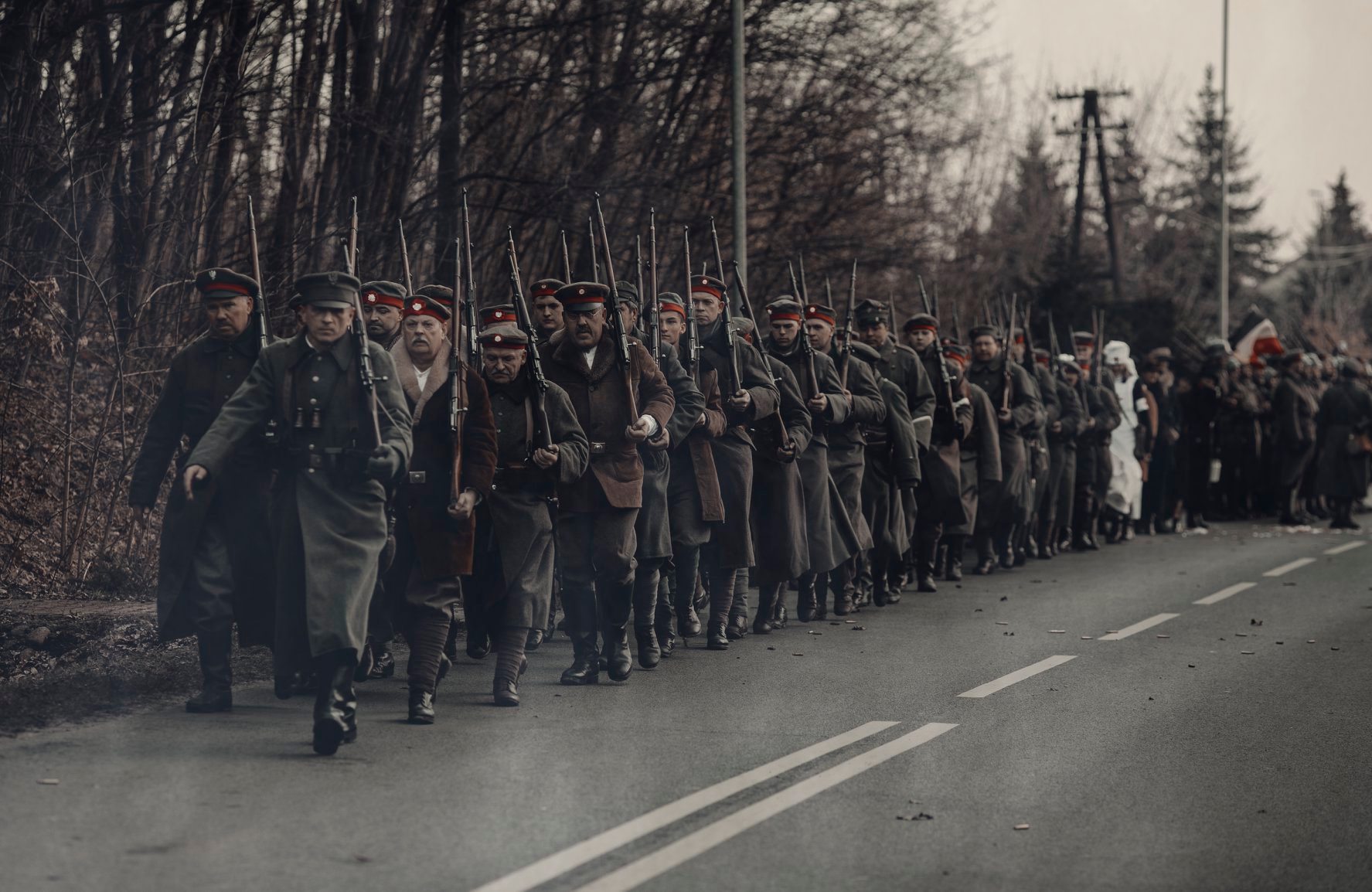 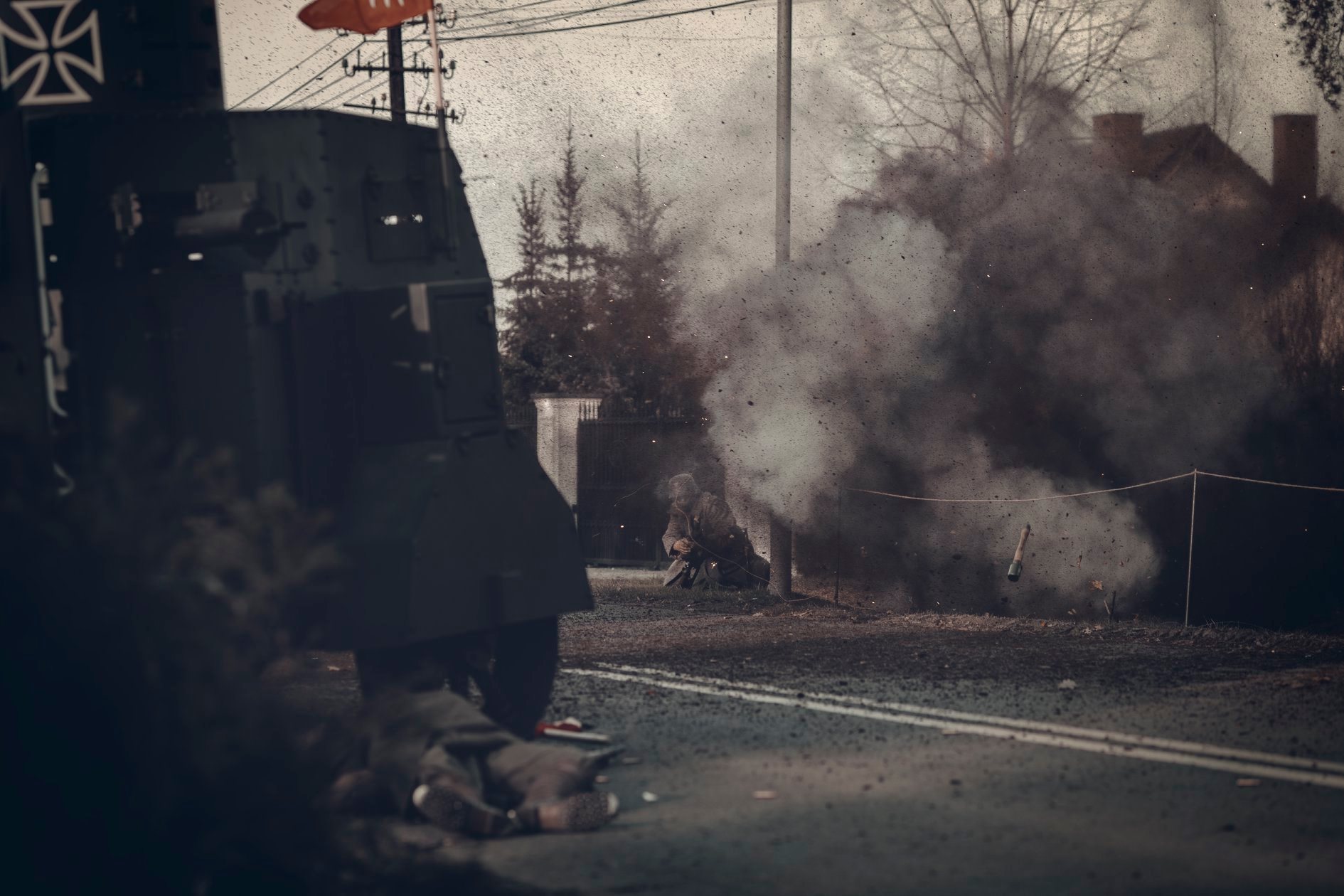 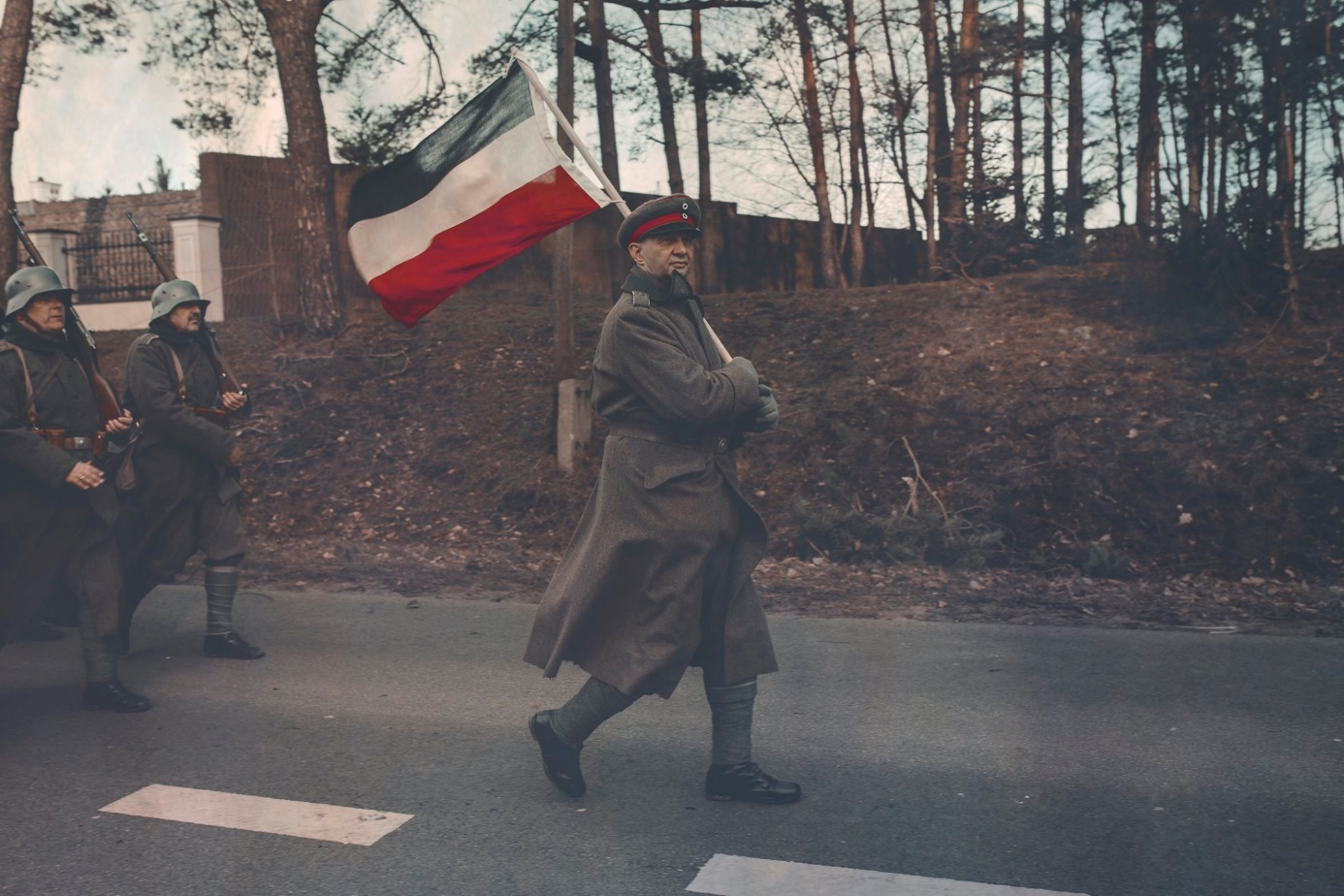 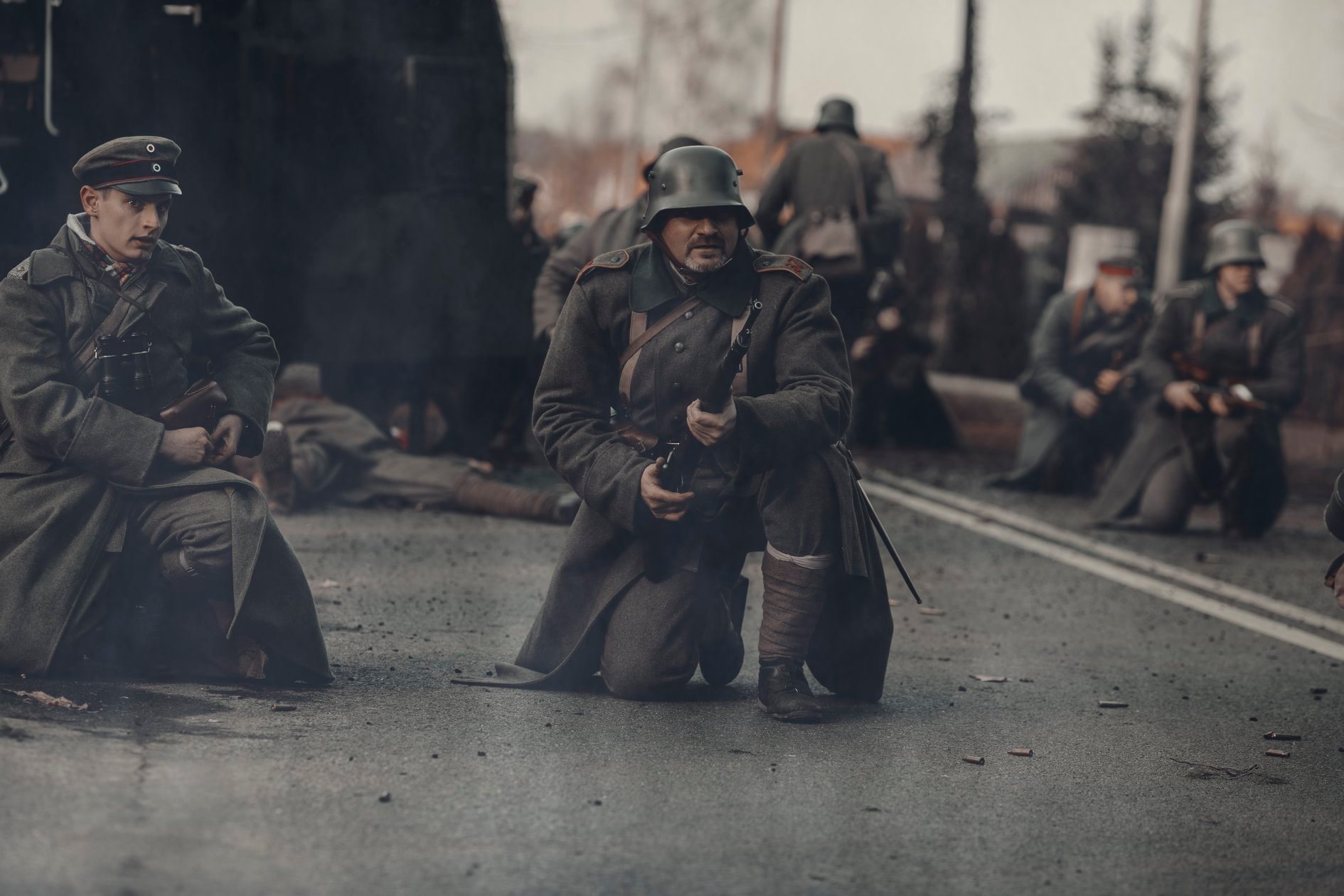 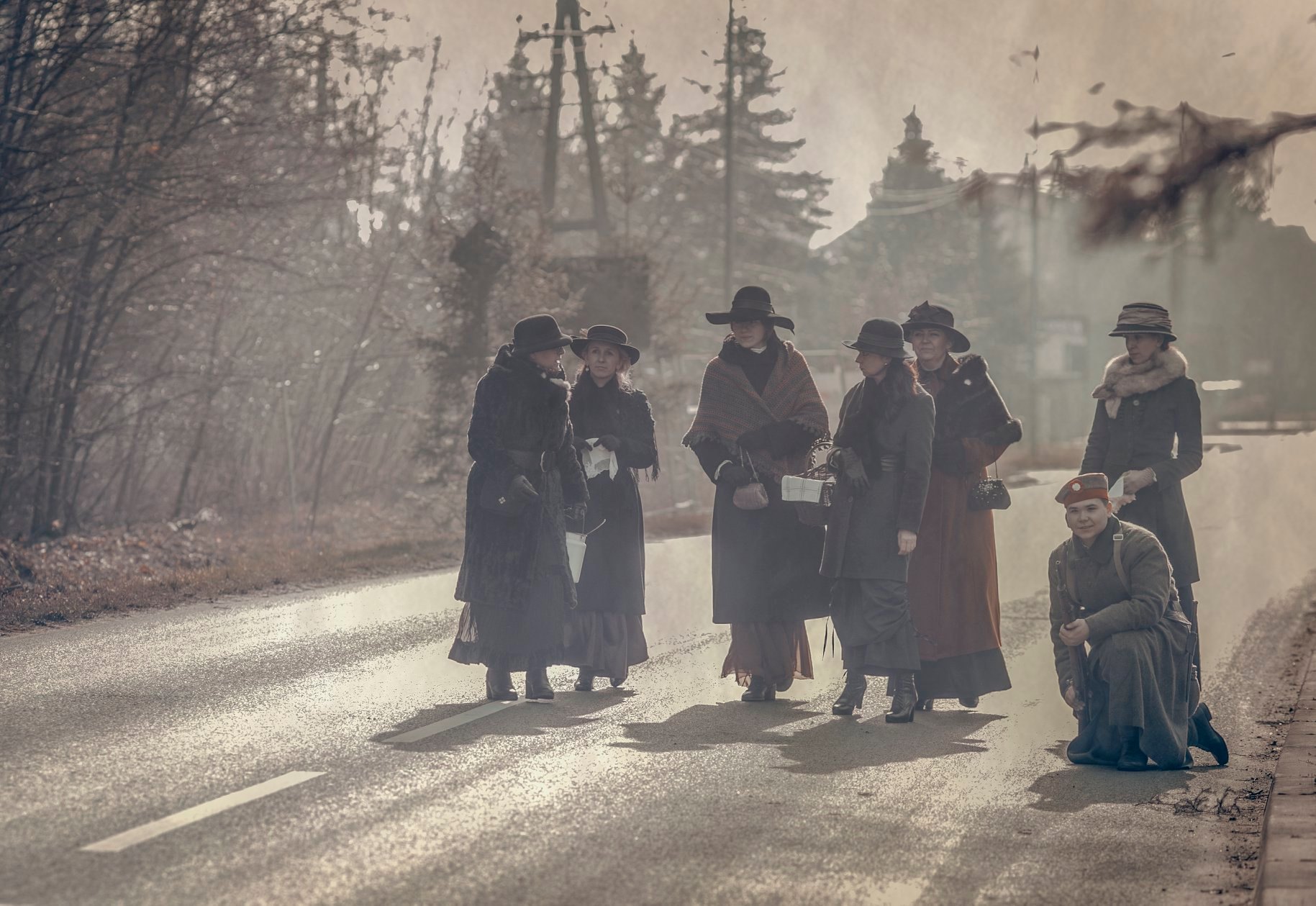 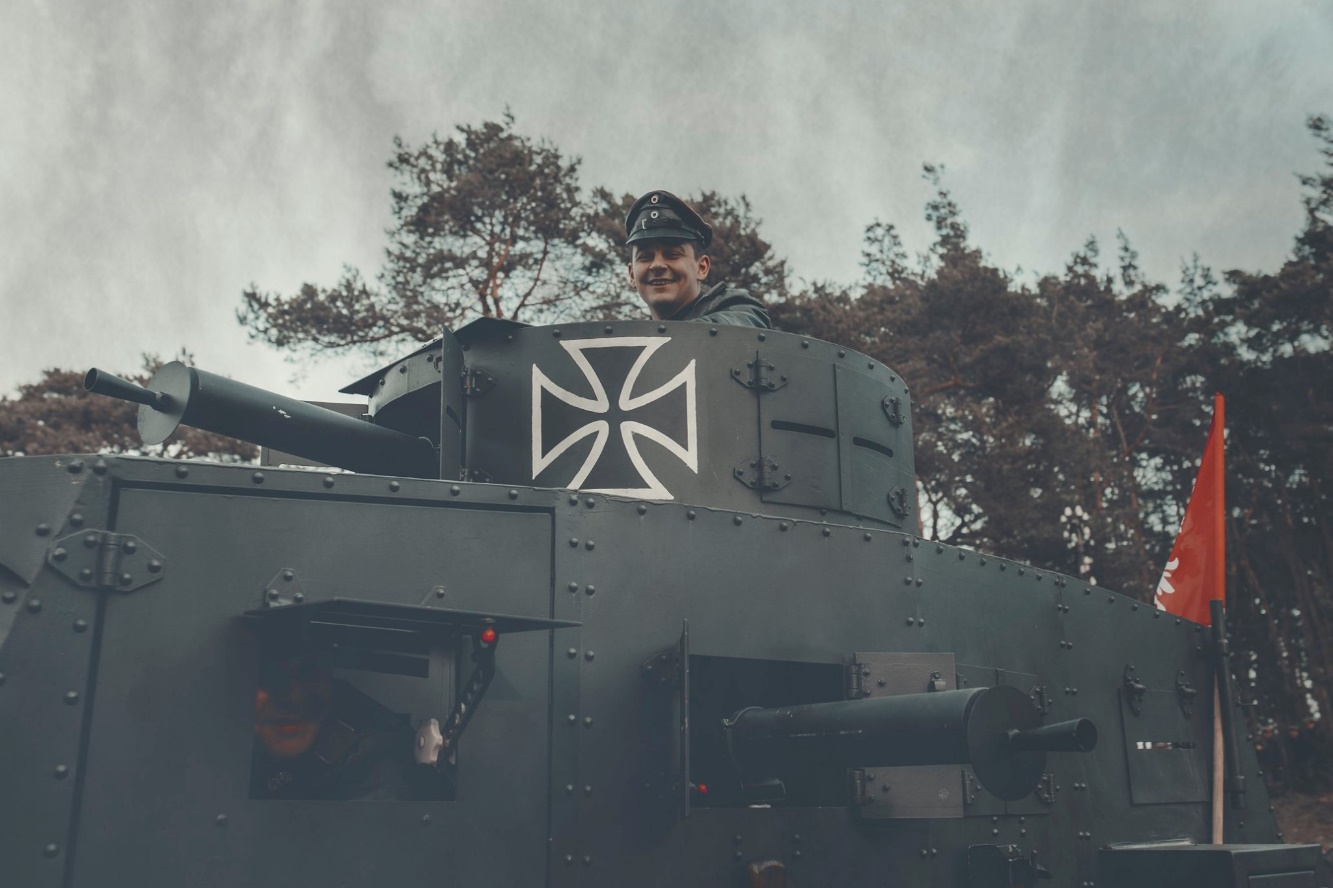 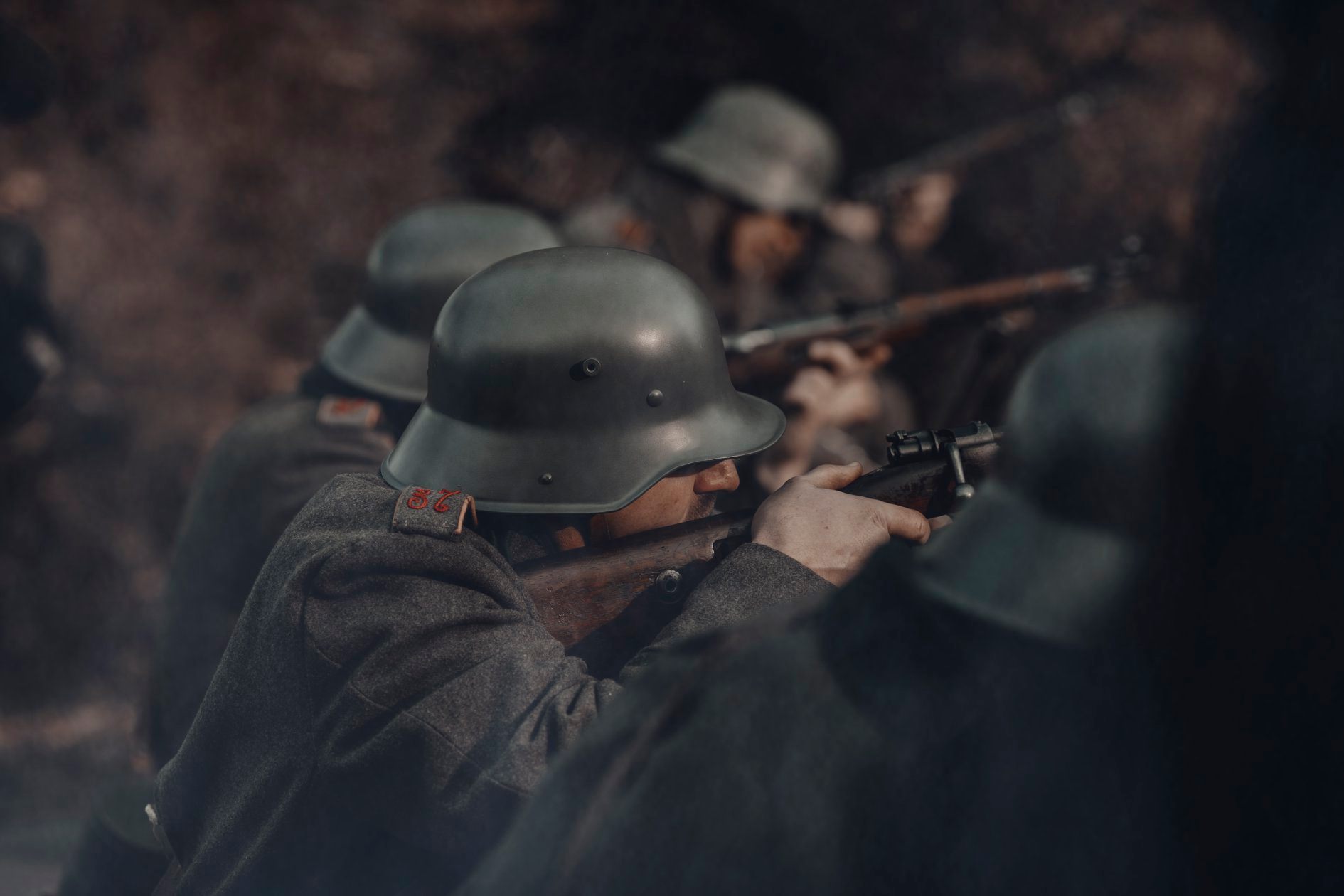 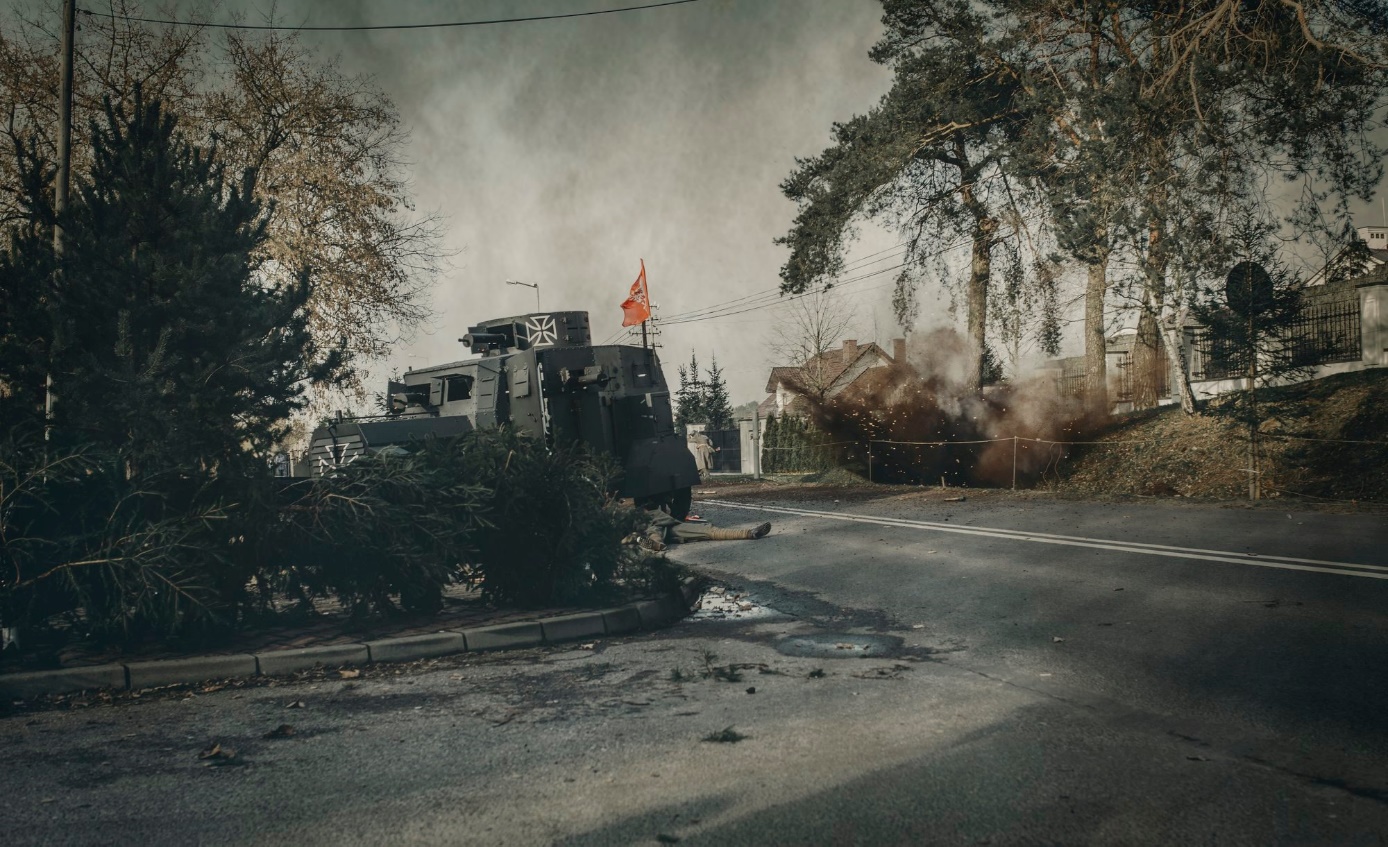 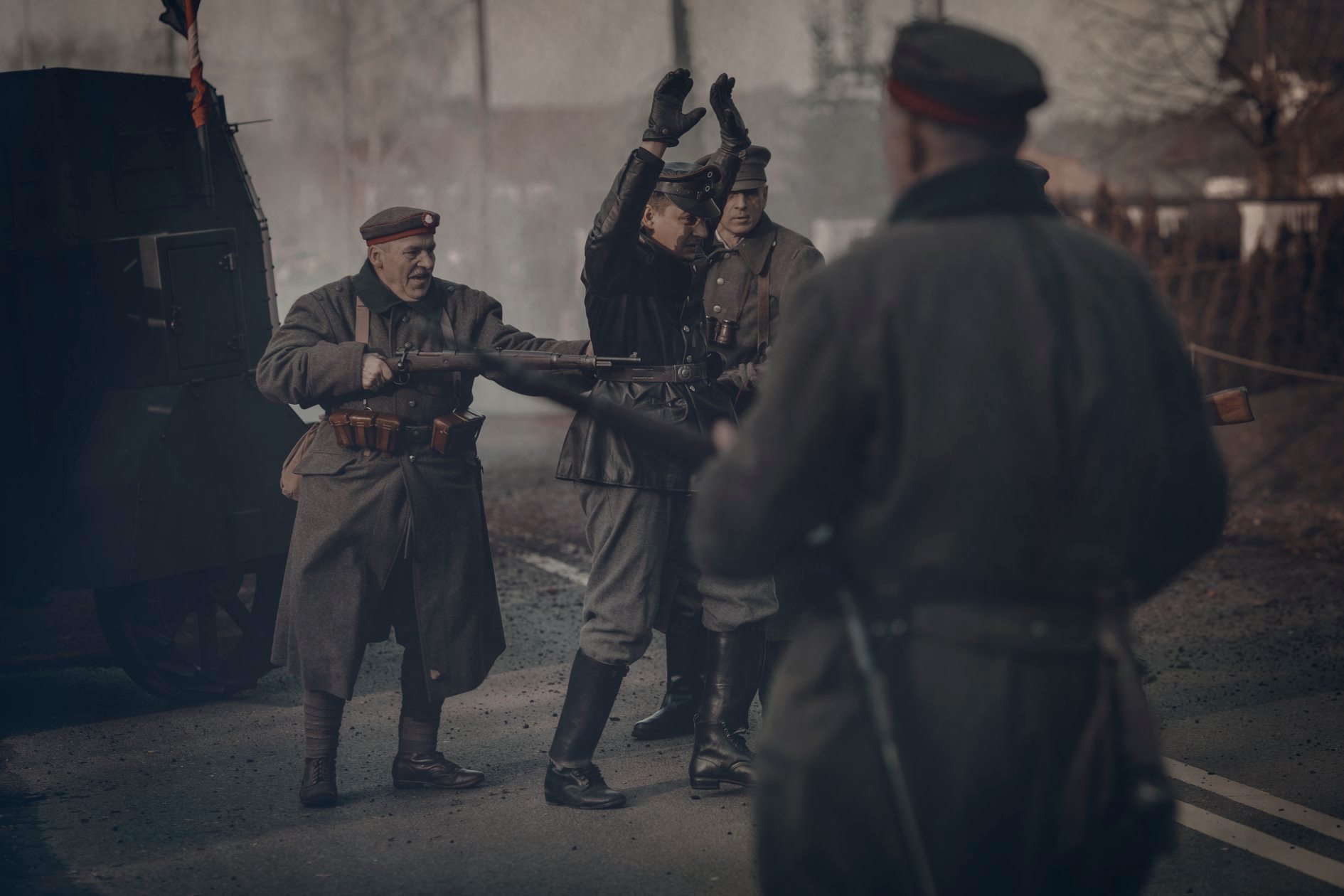 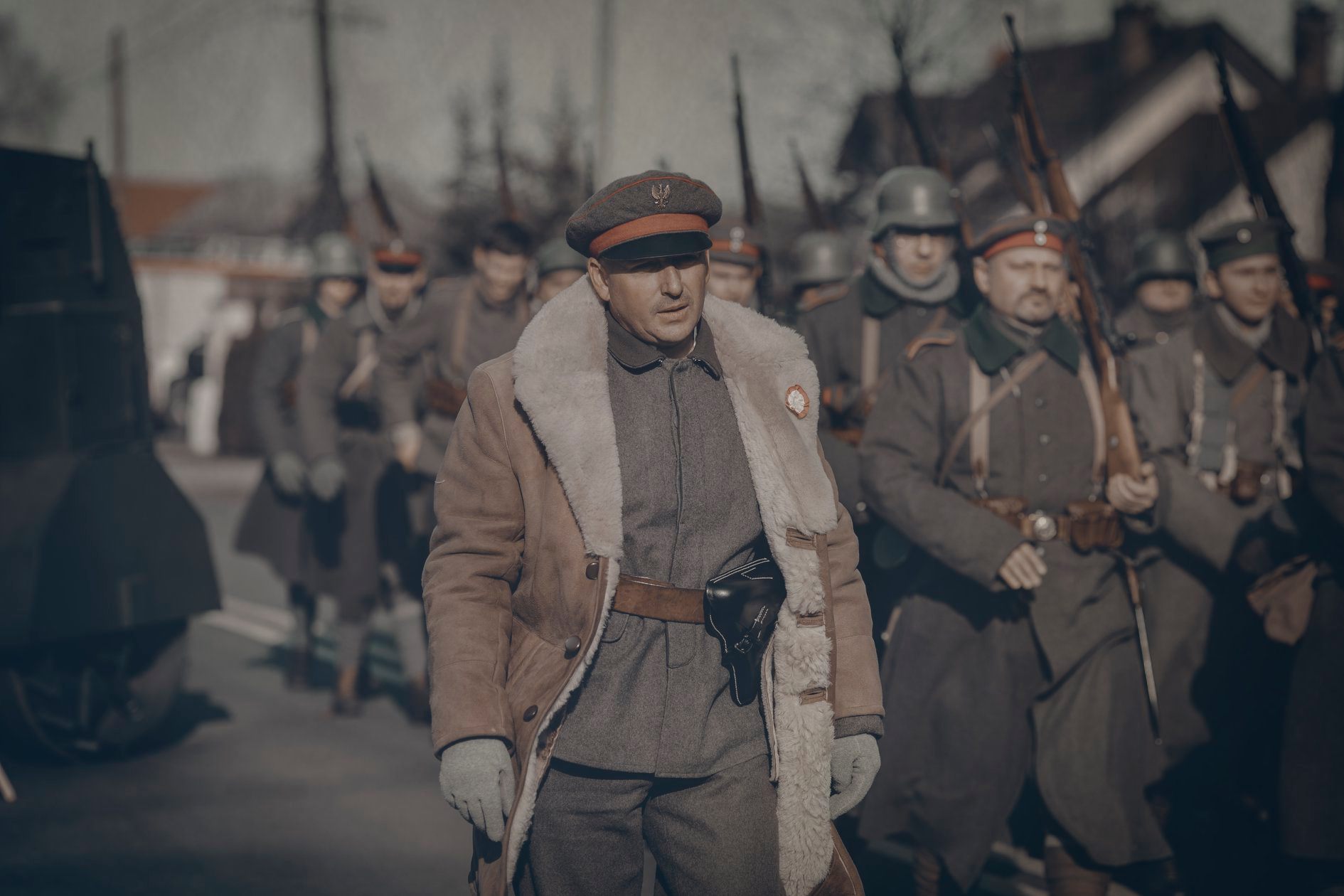 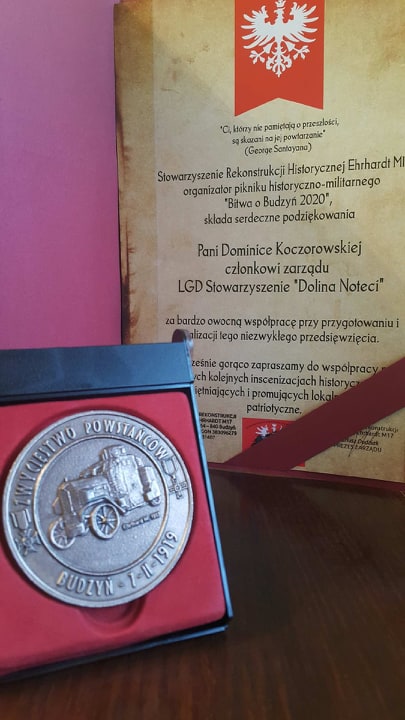 